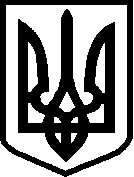 Сахновецька загальноосвітня школа І-ІІІ ступенівСтарокостянтинівської районної радиХмельницької областісело Сахнівці Старокостянтинівського районувул. Молодіжна, 8, Sachnivzischool@gmail.com тел. 038-(54)- 4-01-2431134___________________________________________________________________НАКАЗ  16.10.2020                                                с. Сахнівці                                                    № 80–одПРО   ВНЕСЕННЯ ЗМІН ДО СТРУКТУРИ НАВЧАЛЬНОГО РОКУВідповідно до протоколу засідання обласної  комісії з питань  техногенно- екологічної  безпеки і надзвичайних  ситуацій №41 від 16.10.2020р., листа відділу освіти РДА від 16.10.2020 року № 729НАКАЗУЮ:1.Внести зміни до структури навчального року щодо тривалості осінніх канікул.2.Провести осінні канікули з 19 по 30 жовтня 2020 року.3.Педагогічним працівникам  внести  відповідні зміни  до календарного планування.4.Класним керівникам 1-11 класів4.1. провести відповідні інструктажі  з  техніки безпеки, в обов’язковому порядку відмітити їх проведення у журналах обліку;4.2.довести даний наказ  до відома  батьків 5. Вчителю інформатики Мєлєєвій О.В. розмістити даний наказ на шкільному сайті.6. Заступнику по НВР Смірновій І.О.  перевірити   ведення обліку  інструктажів  у відповідних журналах.7. Наказ довести до відома членів педколективу.8. Контроль за виконанням наказу покласти залишаю за собою.Директор: 	                                           Н.В.АдамчукЗ наказом ознайомлені:                                  І.О.Смірнова                              О.В.Мєлєєва